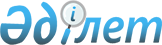 Об утверждении проекта (схемы) зонирования земель, границ оценочных зон и поправочных коэффициентов к базовым ставкам платы за земельные участкиРешение Жалагашского районного маслихата Кызылординской области от 17 марта 2017 года № 10-7. Зарегистрировано Департаментом юстиции Кызылординской области 26 апреля 2017 года № 5811
      В соответствии со статьями 8, 11 Кодекса Республики Казахстан от 20 июня 2003 года “Земельный кодекс Республики Казахстан” и подпункту 13) пункта 1 статьи 6 Закона Республики Казахстан от 23 января 2001 года “О местном государственном управлении и самоуправлении в Республике Казахстан” Жалагашский районный маслихат РЕШИЛ:
      Сноска. Преамбула - в редакции решения Жалагашского районного маслихата Кызылординской области от 27.06.2018 № 24-2 (вводится в действие со дня первого официального опубликования).


      1. Утвердить проект (схему) зонирования земель поселка Жалагаш согласно приложению 1 к настоящему решению.
      2. Утвердить границы оценочных зон и поправочные коэффициенты к базовым ставкам платы за земельные участки поселка Жалагаш согласно приложению 2 к настоящему решению.
      3. Признать утратившими силу решения Жалагашского районного маслихата от 29 июня 2016 года № 4-7 “Об утверждении проекта (схемы) зонирования земель, границ оценочных зон и поправочных коэффициентов к базовым ставкам платы за земельные участки” (зарегистрировано в Реестре государственной регистрации нормативных правовых актов за номером 5570, опубликовано 08 августа 2016 года в информационно-прававой системе “Әділет” и 09 августа 2016 года в газете “Жалағаш жаршысы”);
      4. Настоящее решение вводится в действие по истечении десяти календарных дней после дня первого официального опубликования. Проект (схема) зонирования земель поселка Жалагаш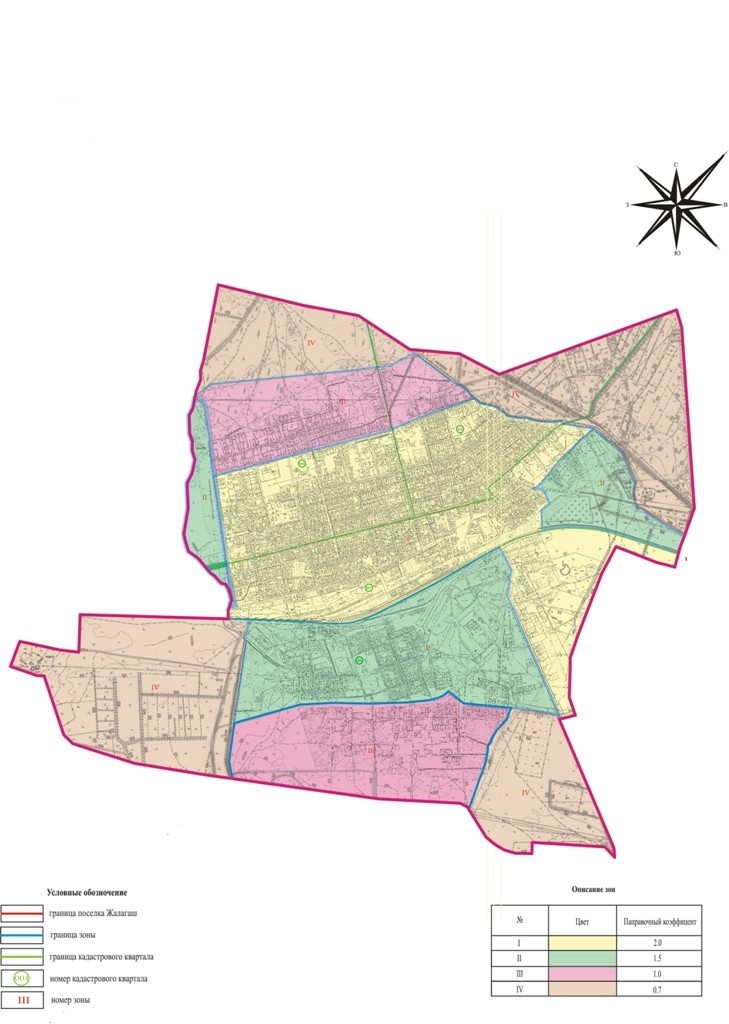  Границы оценочных зон и поправочные коэффициенты к базовым ставкам платы за земельные участки поселка Жалагаш
					© 2012. РГП на ПХВ «Институт законодательства и правовой информации Республики Казахстан» Министерства юстиции Республики Казахстан
				
      Председатель 10 – сессии

Секретарь

      Жалагашского районного

Жалагашского районного

      маслихата

маслихата

      МУСТАФАЕВА К.

ЕСПАНОВ М.
Приложение 1 к решению
 Жалагашского районного маслихата
от “17” марта 2017 года №10-7Приложение 2 к решению
 Жалагашского районного маслихата
от “17” марта 2017 года №10-7
Номер зоны
Поправочные коэффициенты 

 
Земельно-кадастровый номер и описание зон
Площадь зоны, 

гектар
I
2,0
(кварталы 001, 002,003)
435,7
I
2,0
Зона расположена в центре поселка. На проекте (схеме) зонирования земель обозначена желтым цветом. 

С западной стороны ограничена границей второй части зоны ІІ, каналом “Елтай” и улицей Кенжебая Рахимова. С северной стороны ограничена улицей Ныгмета Мырзалиева. С северо-восточной стороны ограничена каналом “Кисык арык”. С юго-восточной стороны ограничена железной дорогой и границей поселка Жалагаш. С восточной стороны ограничена улицей Омирзака Тунгишбаева. С южной стороны ограничена железной дорогой.
435,7
II
1,5
 (кварталы 001, 002,003, 004)
275,9
II
1,5
Зона состоит из трех частей. На проекте (схеме) зонирования земель обозначена зеленым цветом. 

Первая часть

Первая часть зоны расположена на западе поселка Жалагаш. С восточной стороны ограничена улицей Кенжебая Рахимова, граничит зоной І и первой частью зоны ІІІ. С западной стороны ограничена границей поселка Жалагаш. 

Вторая часть 

Вторая часть зоны с северо-западной стороны граничит с зоной І. С восточной стороны ограничена каналом “Кисык арык” и граничит с третьей частью зоны IV. С восточной стороны ограничена границей поселка Жалагаш. С южной стороны ограничена железной дорогой и граничит зоной І.

Третья часть

Третья часть зоны с западной стороны ограничена въездной дорогой в поселок Жалагаш и граничит первой частью зоны IV. С северной стороны ограничена железной дорогой и граничит зоной І. С восточной стороны ограничена улицей Улы Женистин 50 жылдыгы и улицей Омирзака Тунгышбаева по направлению в село Аксу. С южной стороны ограничена улицей Улы Женистин 50 жылдыгы, граничит с второй частью зоны ІІІ и с четвертой частью зоны IV. 
275,9
III
1,0
(кварталы 001, 002,003, 004)
293,79
III
1,0
Зона состоит из двух частей. На проекте (схеме) зонирования земель обозначена красным цветом. 

Первая часть

Первая часть зоны с западной стороны ограничена улицей Кенжебая Рахимова и граничит с первой частью зоны ІІ. С северной стороны граничит с зоной IV. С северо-восточной стороны ограничена каналом “Кисык арык” и граничит с третьей частью зоны IV. С южной стороны ограничена улицей Ныгмета Мырзалиева и граничит зоной І.

Вторая часть

Вторая часть зоны с западной стороны ограничена автомобильной дорогой общего пользования республиканского значения Кызылорда-Жалагаш и граничит первой частью зоны IV. С северной стороны ограничена улицей Улы Женистин 50 жылдыгы и граничит с третьей частью зоны ІІ. С восточной стороны граничит с четвертой частью зоны IV. С южной стороны ограничена границей поселка Жалагаш. 
293,79
 

IV
Зона состоит из четырех частей. На проекте (схеме) зонирования земель обозначена коричневым цветом.

Первая часть

Первая часть зоны расположена на западе поселка Жалагаш. С южной, западной и с северной стороны ограничена границей поселка Жалагаш. С восточной стороны ограничена автомобильной дорогой общего пользования республиканского значения Кызылорда-Жалагаш, въездной дорогой в поселок Жалагаш и граничит с первой частью зоны ІІ и со второй частью зоны ІІІ.

Вторая часть

Вторая часть расположена на северо-западной стороне поселка Жалагаш. С западной и с северной стороны ограничена границей поселка Жалагаш. С южной стороны граничит с первой частью зоны ІІІ.

Третья часть

Третья часть зоны расположена на северо-восточной стороне поселка Жалагаш. С северной и с восточной стороны ограничена границей поселка Жалагаш. С юго-западной стороны граничит с зоной І и со второй частью зоны ІІ.

Четвертая часть

Четвертая часть зоны расположена на юго-восточной стороне поселка Жалагаш. С южной и с восточной стороны ограничена границей поселка Жалагаш. С западной и с южной стороны граничит с третьей частью зоны ІІ и со второй частью зоны ІІІ.
430,3
 

IV
 

0,7
Зона состоит из четырех частей. На проекте (схеме) зонирования земель обозначена коричневым цветом.

Первая часть

Первая часть зоны расположена на западе поселка Жалагаш. С южной, западной и с северной стороны ограничена границей поселка Жалагаш. С восточной стороны ограничена автомобильной дорогой общего пользования республиканского значения Кызылорда-Жалагаш, въездной дорогой в поселок Жалагаш и граничит с первой частью зоны ІІ и со второй частью зоны ІІІ.

Вторая часть

Вторая часть расположена на северо-западной стороне поселка Жалагаш. С западной и с северной стороны ограничена границей поселка Жалагаш. С южной стороны граничит с первой частью зоны ІІІ.

Третья часть

Третья часть зоны расположена на северо-восточной стороне поселка Жалагаш. С северной и с восточной стороны ограничена границей поселка Жалагаш. С юго-западной стороны граничит с зоной І и со второй частью зоны ІІ.

Четвертая часть

Четвертая часть зоны расположена на юго-восточной стороне поселка Жалагаш. С южной и с восточной стороны ограничена границей поселка Жалагаш. С западной и с южной стороны граничит с третьей частью зоны ІІ и со второй частью зоны ІІІ.
430,3
 

IV
Зона состоит из четырех частей. На проекте (схеме) зонирования земель обозначена коричневым цветом.

Первая часть

Первая часть зоны расположена на западе поселка Жалагаш. С южной, западной и с северной стороны ограничена границей поселка Жалагаш. С восточной стороны ограничена автомобильной дорогой общего пользования республиканского значения Кызылорда-Жалагаш, въездной дорогой в поселок Жалагаш и граничит с первой частью зоны ІІ и со второй частью зоны ІІІ.

Вторая часть

Вторая часть расположена на северо-западной стороне поселка Жалагаш. С западной и с северной стороны ограничена границей поселка Жалагаш. С южной стороны граничит с первой частью зоны ІІІ.

Третья часть

Третья часть зоны расположена на северо-восточной стороне поселка Жалагаш. С северной и с восточной стороны ограничена границей поселка Жалагаш. С юго-западной стороны граничит с зоной І и со второй частью зоны ІІ.

Четвертая часть

Четвертая часть зоны расположена на юго-восточной стороне поселка Жалагаш. С южной и с восточной стороны ограничена границей поселка Жалагаш. С западной и с южной стороны граничит с третьей частью зоны ІІ и со второй частью зоны ІІІ.
430,3